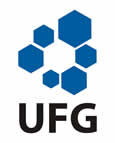 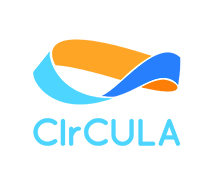 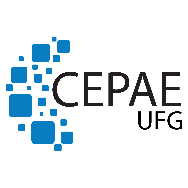 CIrCULA – V MOSTRA DE CIÊNCIAS, CULTURA E ARTE – CEPAE I FEIRA DE CIÊNCIAS E TECNOLOGIAS DO CEPAEIII SEMANA DA DIVERSIDADE(06, 07, 08 e 09 de dezembro de 2017)“Pensar em direitos humanos tem um pressuposto: reconhecer que aquilo que consideramos indispensável para nós é também indispensável para o próximo.”                                                                                                          Antonio Candido                            Homenagem ao ano da morte de Antonio CandidoPROGRAMAÇÃO DIA 06/12/2017 II fase do EF e EMManhã: 08h – 12h Apresentação de trabalhos acadêmicos (paineis, comunicações orais, TCEM, pesquisas de iniciação científica, outros) I fase do EFAula normalDEIAtendimento normal nos dois turnos com atividades relativas ao eventoTarde: 15h-16h – CEPAE-UFGPalestra –Os ismos não passarão: um estudo sobre as práticas discursivas dos novos movimentos sociais - o caso MBL Prof. Dr. Diego Moares (IFG) 16h – 18h  Apresentação artísticaMesa-redonda: Processo educativo e pluraridade de ideias no CEPAEPais- professores - GrêmioDIA 07/12/2017: QUINTA-FEIRAManhã: 8h-10h: Práticas esportivas10h-12h: Oficinas variadas para alunos do CEPAE e comunidade.Palestra: Diversidade e ciência: sobre a invenção do racismo Mestrando Marysson Jonas Rodrigues Camargo (PPGQ/LPEQI-UFG) –8h-12hMostra de filmes – CINE-UFGDEI Atendimento normal nos dois turnos com atividades relativas ao eventoTarde: Preparo/ensaios/montagem do espaço para as apresentações e exposições da Feira de Ciências e da Mostra artística e cultural (na sexta-feira).DIA 08/12/2017: SEXTA-FEIRAManhã: Feira de Ciências (local: pátio coberto do Cepae)Exposições culturais e artísticas dos alunos (local: pátio coberto do Cepae, salas de aula, corredores e outros)Apresentações artísticas e culturais (local: auditório)DIA 09/12/2017 - SÁBADOManhã: 9h-14h30Roda de conversa com pais e mestres do CEPAEFamília: cada um tem a sua – Eu respeito a diversidade!Profª Ms Yani Rebouças de Oliveira (OAB-GO)10h30 – Festa da famíliaApresentações artísticas Almoço com as famíliasCoordenação geral do evento: Célia Sebastiana Silva, Fabiana FernandesComissão de organização das oficinas para alunosResponsável: Fabiana, Célia, Sílvia, Clêidna e equipe de professores do Departamento de PedagogiaComissão de organização da Feira de CiênciasResponsáveis: Leonardo (coordenação), Marquinhos, Renato Sardinha, Larissa, Luclécia, CéliaComissão de editoração do caderno de resumos e certificadosResponsáveis: Célia, Vivianne, Ilma, Ilse, Marquinhos, Alessandra Comissão de divulgação e mídia: Célia, João (coordenação), Carolina Cruvinel, MarquinhosComissão de organização das atividades da Semana da DiversidadeResponsáveis: Allysson (coordenação), Departamento de História e Grêmio estudantilFesta da famíliaResponsáveis: APM( José Cláudio), Clêidna, equipe de nutrição, direção do CEPAE e toda a equipe de professores